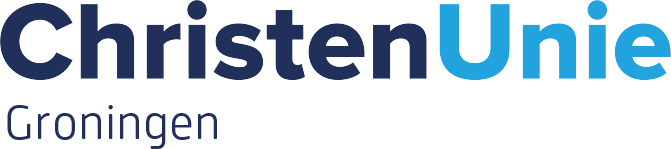 Aan het college van B&W van de gemeente GroningenSchriftelijke vragen ex art 38 RvO betreffende ondersteuning van horecaondernemersGroningen, 12 april 2021Geacht college,Aanleiding voor deze vragen zijn de signalen en informatie vanuit de horecabranche, de radio-uitzending van Pointer op 14 maart 2021 met als thema ‘spaghetti van de corona-steun’ en het verlengen van de maatregelen voor de horeca. De informatie uit de collegebrief van 10 maart 2021 is betrokken bij het opstellen van deze vragen. Bekendheid van regelingen
In de genoemde uitzending komt naar voren dat er onder ondernemers onbekendheid is met de verschillende regelingen. In de collegebrief is aangegeven dat, naast informatie op de website van de gemeente, de gemeentelijke dienstverlening aan ondernemers in één team is samengevoegd en dat de Corona-toolkit van Groninger City Club en bedrijfsverenigingen wordt ondersteund.Wordt met bovengenoemde maatregelen, naar oordeel van het college, voldoende gedaan om ondernemers bekend te maken met de verschillende regelingen als TONK en TOZO (maar ook landelijke regelingen als TVL, NOW)? Zo ja, waarom? Zo nee, wat zou hiervoor verder vanuit de gemeente kunnen worden ondernomen?Ook is er onder ondernemers onbekendheid over de mogelijkheid van schuldhulpverlening. Uit technische vragen is ons gebleken dat er vooralsnog niet veel gebruik gemaakt wordt van de mogelijkheid voor ondernemers om zich met schuldproblemen te melden bij de GKB, in 2021 gaat het tot nu toe om een zestal ondernemers. In 2020 betrof het 24 ondernemers.Er is dus nog geen toename te zien door Corona. De verwachting van de ambtelijke organisatie is dat meer ondernemers door de coronacrisis in de financiële problemen komen, zeker als regelingen als TOZO en TONK op termijn worden versoberd. In verband met de verwachte toeloop van ondernemers is het van belang dat ondernemers de mogelijkheden van schuldhulpverlening kennen, zodat wanneer dat nodig is zij de benodigde ondersteuning kunnen krijgen. Zelfstandig ondernemers in de gemeente Groningen kunnen sinds maandag terecht bij Perron ZZP voor hulp en ondersteuning. Perron ZZP gaat zelfstandigen helpen om zo snel mogelijk weer in een eigen inkomen te voorzien. Zijn de mogelijkheden van schuldhulpverlening aan ondernemers naar oordeel van het college voldoende bekend? Op welke wijze kunnen ondernemers gericht en eenvoudig worden doorverwezen naar de GKB? Welke rol speelt perron ZZP voor deze ondernemers?Financiële problemen
Ondernemers dienen diverse betalingen van vaste lasten voor te schieten voordat zij een vergoeding op basis van één van de regelingen kunnen krijgen, dit ligt opgesloten in het aanvraagproces. Daarnaast zijn de regelingen niet allemaal volledig kostendekkend (ontoereikend) en in veel gevallen nog niet betaald (met name TVL). Ook worden ondernemers geconfronteerd met afrekeningen waarbij zij een deel moeten terugbetalen, zie hierover ook de berichten over de NOW. Verder hebben we vanuit de horecabranche vernomen dat ondernemers achteraf enorme kosten dienen te maken om aan te tonen dat zij recht hebben (gehad) op steun. Ondernemers komen hierdoor in financiële problemen en dienen na zakelijke reserves soms ook privévermogen aan te spreken.Is het college van deze problemen bij ondernemers op de hoogte? Zo ja, hoe kijkt het college tegen deze problemen aan? Zo nee, waarom niet en hoe zorgt het college dat zij hiervan op de hoogte geraakt?Met de TONK-regeling (Tijdelijke Ondersteuning Noodzakelijke Kosten) wordt extra steun aan huishoudens gegeven die door de coronacrisis te maken hebben met een aanzienlijk inkomensverlies en daardoor hun noodzakelijke (woon)kosten niet meer kunnen betalen. Kan het college aangeven wat de stand van zaken is van uitvoering van de TONK-regeling? En op welke wijze deze op hoofdlijnen door de gemeente wordt ingevuld?Het is van belang dat de ondersteuning aan ondernemers een gebalanceerd geheel is tussen de eigen verantwoordelijkheid en mogelijkheden van de ondernemer en de ondersteuning die Rijk en gemeenten bieden. We zien dat gemeenten verschillend omgaan met de ondersteuning van maatregelen. Ook worden verschillende opties door gemeenten bekeken, enkele voorbeelden van mogelijke vormen van ondersteuning:
 	●	het niet toepassen van de vermogenstoets voor de TONK, om te voorkomen dat eerst 
 		privévermogen moet worden aangesproken;
 	●	(gedeeltelijke) kwijtschelding voor rioolheffing en afvalstoffenheffing voor 
 		ondernemers;
 	●	renteloze leningen voor (kleine) ondernemers;
 	●	(gedeeltelijke) kwijtschelding van huur wanneer de gemeente verhuurder is van  
 		vastgoed aan ondernemers.Is het college met dergelijk regelingen bekend en is het college van mening dat de regelingen die de gemeente Groningen aanbiedt een gebalanceerd pakket vormt dat ondernemers voldoende ondersteunt? Zo ja, waarom? Zo nee, waarom niet?Met vriendelijke groet,Namens de fractie van ChristenUnie Groningen,Peter Rebergen